AVIS DE RECRUTEMENTLe Fonds des Nations Unies pour la Population (UNFPA) au Mali désire recruter trois (3) Consultants Nationaux pour la formation sur les approches transversales et les conditions préalables au développement inclusif du handicap :Composition du dossier de candidature :Formulaire P11 disponible sur le site de UNFPALettre de motivationCopies des DiplômesCopie de la pièce d’identitéLa certification de l’inscription sur le roster des consultants de UNFPA(http://www.unfpa.org/unfpa-consultant-roster) Les candidatures doivent être soumises en ligne en précisant le titre du poste à l’adresse suivante : mailto:recrutement.mali@unfpa.orgLes descriptions de tâches sont disponibles sur le site de UNFPA-Malihttp://mali.unfpa.orgLe dernier délai pour le dépôt des candidatures est fixé au 29 Avril 2024 à 17 heures, heure de Bamako. NB : Les candidatures féminines sont fortement encouragées.Publication autorisée par le Représentant Résident de l’UNFPA au Mali.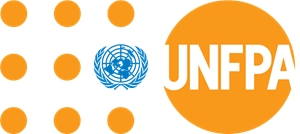 Fonds des Nations Unies Pour la PopulationUnited Nations Common HouseImmeuble MAGANE, Rue 39Badalabougou Est, Lot N02704,3ème Etage - Bamako-MaliNombre Intitulé du posteType de     contratGrade / EchelonDuréeLocalisation0102Animateur principal (un/e consultant/e lead)Experts / Equipe d’animationI CICNOC/1 NOB/115 jours15 joursBamakoBamako